Tekmovanje ACM iz računalništva in informatike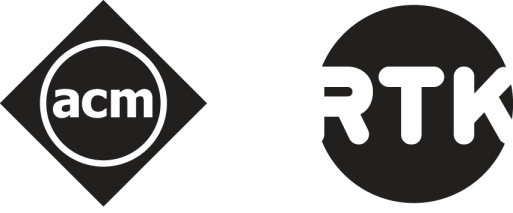 PRIJAVNICA - TEKMOVANJE V IZOBRAŽEVALNIH VIDEOPOSNETKIHDatum:							Mentor:							Podpis:			Žig:				Mentorjev e-naslov:Prijavnico lahko oddate po faksu: 01  477 39 35 ali po pošti na: Institut »Jožef Stefan«, CT3, Jamova 39, 1000 Ljubljana (s pripisom: „Za tekmovanje v izobraževalnih video posnetkih.“).Ime šole:Naslov šole:Pošta:Mentor:Tekmovalna skupina: osnovnošolska srednješolska skupaj s študentskoKategorija: kratki posnetki narejeni z mobilnimi telefoni na sejmu Informativa kratki posnetki narejeni z mobilnimi telefoni kratki posnetki  - znanstveni poizkus kratki posnetki - kratki film  kratki posnetki  - dokumentarni filmNaslov posnetka:Kratek opis vsebine:Režija:Scenarij:Kamera:Montaža:Igra:Glasba: